Csobánka Szlovák Nemzetiségi Önkormányzata
2013. december 22-én 17 órakor
tartja hagyományos Karácsonyváró műsorát. Szlovák nyelvű egyházzenei dallamok
a pilisszentkereszti Pilisi Trió előadásában.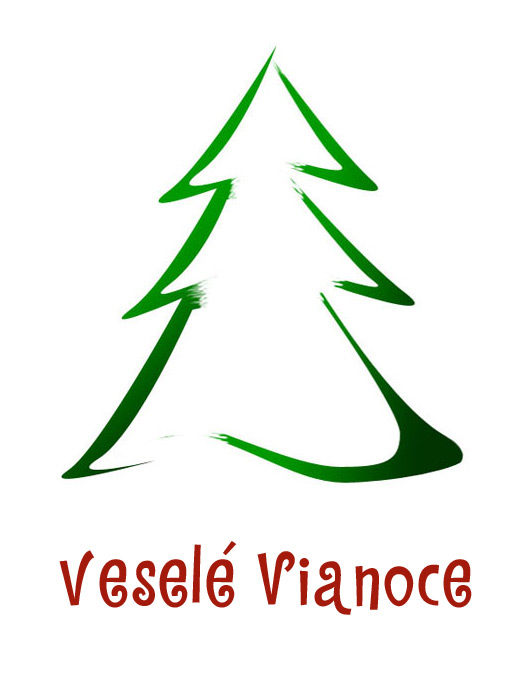 Műsoron pilisi szlovák népdalok, 
továbbá anyaországbeli szlovák-magyar 
Karácsonyi dalok s vallási tárgyú népénekek.Csobánka Baross Péter Közösségi Ház és Könyvtár 
nagytermében vasárnap 17 órakor.